Уважаемые коллеги!Приглашаем принять участие в публикации статей в мартовском выпуске журнала «Научно-исследовательские публикации» ISSN 2308-1732 (печатная версия), ISSN 2308-4650 (электронная версия), свидетельство о регистрации СМИ ПИ № ФС77- 53197 от 22 марта 2013 г., договор РИНЦ 322-05/2013Издатель ООО «ВЭЛБОРН» (г. Воронеж).Тематика секций: 1 история,2 медицина, 3 педагогика, 4 психология, 5 социология,6 философия,7 экономика, управление, финансы,8 юридические науки,9 культурология,         10 молодые ученые,          11 образование, аттестация,          12 спорт, туризм, отдых,          13 фармакология, фармация,         14 физическая культура.Стоимость статьи варьируется от 90 до 120 рублей за страницу (чем больше объем, тем ниже стоимость страницы, принимаем статьи от 5 до 20 страниц), +500 рублей печатный журнал (по желанию).Материал должен быть оригинальным, проверьте самостоятельно на сервисе text.ruМатериал должен обладать научной ценностью, приветствуются статьи кандидатов и докторов наук, либо статьи авторов без степени но на академическом уровне (такие тоже присылают).Вы строго в соответствии с правилами и шаблоном (прил.1 и 2), оформляете текст, корректно оформляете сноски (если есть трудности, используйте http://www.snoskainfo.ru/ ), самостоятельно проверяете текст на плагиат (используйте ресурсы text.ru и antiplagiat.ru), указываете для статьи УДК (найти можно по адресу http://teacode.com/online/udc/), заполняете анкету (для каждой статьи отдельную), высылаете текст на электронный адрес editor@scirep.ru. Если текст будет одобрен (а он будет одобрен, если является академическим трудом и не содержит плагиат), мы вышлем платежные реквизиты, после оплаты статья будет опубликована в ближайшем номере. ИНСТРУКЦИЯ - КАК ОПУБЛИКОВАТЬ СТАТЬЮ1. Скачайте шаблон и оформите статью в соответствие с требованиями и шаблоном: scirep.rtf (см. приложения 1 и 2).2. Находим УДК (например на сайте http://teacode.com/online/udc/ ), вставляем в текст – без УДК статьи не принимаются!3. Правильно оформляем сноски. Если есть трудности – использовать http://www.snoskainfo.ru/4. Проверяем текст на text.ru - оригинальность должна быть не менее 75%, а заимствованные фрагменты текста оформлены в соответствии с правилами! Полученное число (от 0 до 100 без знака процента вписываете в анкету.5. Заполните анкету на сайте http://scirep.ru/jsrp/pub.html или по ссылке  https://docs.google.com/forms/d/1V9kXEgwDMFl7U8QPncg5iFeyK4a0nN_IDgZWfwE1dy4/viewform либо сообщите нам на адрес editor@scirep.ru для решения проблемы.6. Отправьте статью и скан оплаченной квитанции на электронный адрес editor@scirep.ru В теме письма укажите фамилию первого автора.7. После одобрения статья мы вышлем реквизиты для оплаты, после оплаты будет включена в журнал. Электронная версия размещается на сайте журнала и в РИНЦ.8. Если вы заказали печатную версию и/или сертификат, почтовое отправление направляется вамЖурнал включен в РИНЦ (НЭБ, elibrary.ru). Не включен в ВАК, Scopus, WoS. Чтобы быстрее туда включили - присылайте качественные статьи.Можно заказать свидетельство о публикации (+200 руб.):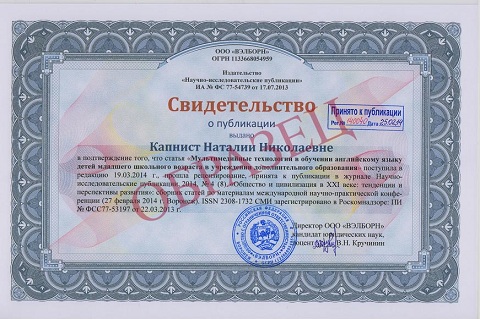 
Текст может отличатьсяКаждый третий автор публикуется у нас повторно либо рекомендует нас коллегам!Будем рады видеть вас среди наших авторовПриложение 1УДК 37.035 – см. http://teacode.com/online/udc/The title of your articleElena Ivanovna Ivanova, candidate of economical sciences/doctor of political sciences, associate professor, lecturer, “Modern education” Llc., test@scirep.ruThe article deals with the problems of Russian contemporary society: the crisis of the educational system, the ideological vacuum, the commercialization of public social services (…)Keywords: education, employment, welfare stateЗаголовок вашей статьиЕлена Ивановна Иванова, кандидат экономических наук, доцент, преподаватель, ООО «Современное образование», test@scirep.ruВ статье рассматриваются проблемы современного российского общества: кризис системы образования, идеологический вакуум, коммерциализация социальных услуг в обществе…Ключевые слова: система образования, воспитание, занятость населения, социальное государство.Актуальность…. Цель исследования………Организация исследования…. Авторы [2;7] утверждают… В [1,с. 40] приводится мнение…Результаты и обсуждение. …..В наше время, когда (…)Выводы.Таким образом, ….Библиографический указатель:1. Зинченко В.В. Интеграция социально-политических ценностей гражданской демократии и социально-духовной онтологии христианства в перспективах институциональных глобальных трансформаций общественного развития // Научно-исследовательские публикации. – 2013. –№ 3. –  C. 39-57.2. Данильченко М.А. Актуальные вопросы развития страхового рынка России и Тюменской области // Научно-исследовательские публикации. – 2013. – № 3. – C. 68-73.….7. Милоенко Е.В. Пенсионная реформа в России: достойная старость или бедность // Научно-исследовательские публикации. – 2013. – № 3. – C. 74-78.Приложение 2Правила оформленияПоля зеркальные. Отступы: внешние 3,18 мм; верхнее, нижнее, внешнее: 2,54 см. Абзацный отступ 1,25. Междустрочный интервал: одинарный. Шрифт Times New Roman.Выравнивание заглавия и информации об автора – по центру. Сведения о каждом авторе на отдельной строке. Место работы в именительном падеже, без указания подразделений/факультетов. Рекомендуется давать контактные данные – email автора.Статья должна содержать:УДК (10 кегль) – найти можно по справочнику http://teacode.com/online/udc/ English title (14 кегль, полужирное начертание), не использовать CAPSLOCK! по центру!Surname Name Patronymic, Degree, Professor Rank, Position, Employment, e-mail (11 кегль), по центруAbstract. English absctract. (11 кегль), по ширинеKeywords: (11 кегль), Если вы не уверены в правильности перевода на английский выделите текст красным цветом. Допускается оформление дополнительных блоков (заглавие – авторы – аннотация – ключевые слова на других языках, кроме обязательных русского и английского).Заголовок  на русском языке (14 кегль, полужирное 
начертание), не использовать CAPSLOCK! по центруФамилия Имя Отчество, ученые звание и  степень (если есть), место работы (11 кегль), должность (если нужно), по центру.Аннотация. Текст аннотации. Не менее четырех предложений!(11 кегль),Ключевые слова: перечень (11 кегль),Текст статьи (14 кегль): актуальность,  цель,  организация, материал и методы исследования (Организация исследования), результаты и обсуждение, заключение (можно и без него), выводы, библиографический указатель (литература). Библиографический указатель (14 кегль), сортировка по алфавиту, список не применять.Подписи под рисунками, таблицами, материал в таблицах: 11 кегль.Сноски в квадратных скобках[1, с.5] на список литературы[2;3;4]. Список литературы в алфавитном порядке. Сначала идут отечественные источники, отдельно иностранные. Оформление ссылок по ГОСТ 7.0.5-2008 «Библиографическая ссылка». Постраничные сноски и ссылки не допускаются. Формулы в Microsoft Equation. Статьи проходят обязательные экспертизу экспертом, в том числе на плагиат и рецензирование членами ученого совета журнала или внешними рецензентами. Не путайте дефис «-» и тире «–». Для тире «–» используйте комбинацию «Ctrl»+«–»(на цифровой клавиатуре справа от Num Lock). Статьи присылать на адрес: editor@scirep.ru в формате DOC. Тему письма озаглавьте фамилией первого автора. Мы рекомендуем давать имя в англоязычной версии в соответствии с его написанием в заграничном паспорте.Приложение 3Форма квитанции для оплаты организационного взноса участника:											